Recaredo  559 – 601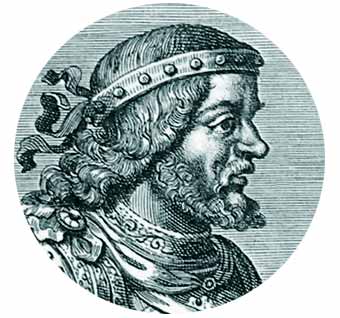           Recaredo I (en latín: Flavius Reccaredus) (559 – Toledo, 21 de diciembre del año  601)  fue rey de los visigodos desde el 586 hasta el 601, cuando murió en Toledo.     Hijo y sucesor de Leovigildo y de su primera mujer, combatió a los francos, a los bizantinos (aún presentes en el litoral andaluz) y a los vascones, y hubo de sofocar varias revueltas de los nobles visigodos.     El hecho más destacado de su reinado se produjo en 589, cuando convocó el III Concilio de Toledo en el que, junto con varios nobles y dignatarios eclesiásticos, abjuró del arrianismo y se convirtió al catolicismo, con lo que llevó a cabo la unificación religiosa entre visigodos e hispanorromanos, a la que aspiró su padre de forma inversa y quien, al parecer y paradójicamente, le aconsejó esta vía, quedando así sellada la unidad espiritual y territorial del Reino Visigodo de España.  Biografía       Hermano de Hermenegildo, fue asociado al trono por su padre, lo que levantó las protestas de los nobles visigodos, que vieron en esta acción el intento de institucionalizar el hereditarismo en la monarquía visigoda, caracterizada precisamente por ser electiva.     En 584, en su deseo de emparentar y alcanzar una alianza con los francos, envió embajadores para desposar con Rigunda, hija de Chilperico I, rey de Neustria, y  Frede- gunda. Una vez acordado el matrimonio, Rigunda fue enviada junto con una espléndida dote, en agosto de 584, al Reino visigodo de Hispania para casarse con Recaredo.     Tras un viaje muy azaroso, con multitud de robos que la dejaron sin nada, llegó a Toulouse, donde le llegó la noticia del asesinato de su padre Chilperico, con lo que su matrimonio con el rey visigodo ya no tenía sentido para ser una alianza entre reinos. Poco tiempo más tarde, manteniendo el mismo deseo de emparentar con los francos, Recaredo envió una nueva delegación de embajadores para desposar a Clodosinda, hija de Sigeberto I, rey de Austrasia, y Brunegilda, pero por razones que se desconocen las negociaciones fracasaron.Acceso al tronoCuando su padre Leovigildo murió, Recaredo se encontraba en Septimania. Seguramente permaneció allí, pues proseguía la guerra contra Gontrán I de Borgoña, pese a la derrota de éste el año anterior. Carcasona fue atacada de nuevo por Desiderio, noble  neustrio que ostentaba el cargo de dux de Aquitania, si bien fue rechazado.Paz con Austrasia y guerra con Borgoña     Recaredo, aconsejado por su madrastra Gosuinda, envió mensajeros a Childeberto II de Austrasia pidiendo la paz. Había ya pasado mucho tiempo desde que Gosuinda maltratara a Ingundis y el tratado pudo concertarse con cierta facilidad. Como no existía ningún conflicto pendiente con Neustria, sólo uno de los tres reyes  merovingios,  Gontrán I  de Borgoña, permanecía hostil a los visigodos.     Recaredo envió también mensajeros a Gontrán, pero éste se negó a recibirlos y cerró la frontera con Septimania. Los visigodos realizaron diversos ataques en la región de la desembocadura del Ródano.   Ejecución de SisbertoNo mucho después de su acceso al trono, el nuevo rey hizo ejecutar al godo Sisberto, responsable de la muerte de su hermano Hermenegildo, aunque probablemente por orden de Leovigildo, pues de no haber tenido la autorización del rey, no hubiera podido desobedecerle tan gravemente y seguir viviendo.    Conversión de Recaredo:
  En la era DCXXIIII, en el año tercero del imperio de Mauricio, muerto Leovigildo, fue coronado rey su hijo Recaredo. Estaba dotado de un gran respeto a la religión y era muy distinto de su padre en costumbres, pues el padre era irreligioso y muy inclinado a la guerra; él era piadoso por la fe y preclaro por la paz; aquél dilataba el imperio de su nación con el empleo de las armas, éste iba a engrandecerlo más gloriosamente con el trofeo de la fe.       Desde el comienzo mismo de su reinado, Recaredo se convirtió, en efecto, a la fe católica y llevó al culto de la verdadera fe a toda la nación gótica, borrando así la mancha de un error enraizado. Seguidamente reunió un sínodo de obispos de las diferentes provincias de España y de la Galia para condenar la herejía arriana. A este concilio asistió el propio religiosísimo príncipe, y con su presencia y su suscripción confirmó sus actas.      Con todos los suyos abdicó de la perfidia que, hasta entonces, había aprendido el pueblo de los godos de las enseñanzas de Arrio, profesando que en Dios hay unidad de tres personas, que el Hijo ha sido engendrado consustancialmente por el Padre, que el Espíritu Santo procede conjuntamente del Padre y del Hijo, que ambos no tienen más que un espíritu y, por consiguiente, no son más que uno.        (Las historias de los godos, vándalos y suevos, de Isidoro de Sevilla, ed. Cristóbal Rodríguez Alonso, León)Conversión de RecaredoA principios del año 587 Recaredo, que ya debía de tener simpatías católicas, se hizo bautizar en secreto. Desde entonces intentó convencer a los obispos arrianos para que aceptaran la doctrina trinitaria, celebrando tres reuniones: una con los obispos arrianos, a los que animó a reunirse con obispos católicos para discutir los problemas teológicos y determinar cuál era la verdadera fe; una reunión conjunta de obispos católicos y arrianos, con fuertes polémicas entre ambos bandos, y con un Recaredo presionando a favor de los católicos; y finalmente, no habiendo logrado convencer a los arrianos, una reunión con los obispos católicos a los que comunicó que ya había realizado su opción por el catolicismo.      Al comunicarle a los obispos católicos su fe estaban presentes muchos nobles visigodos, y al parecer lo siguieron. Al llegar la primavera y en el verano del 587 las iglesias arrianas fueron expropiadas y entregadas a los católicos.  Nuevas embajadas a los reyes francos    Tras su conversión, Recaredo envió nuevas embajadas a Childeberto de Austrasia y Gontrán de Borgoña. Ofreció a Childeberto una fuerte suma (diez mil sueldos) y el rey austrasiano (aconsejado por su madre Brunegilda) reconoció que Recaredo no era culpable en absoluto de la muerte de Ingundis, concertándose un tratado de alianza.      Incluso Recaredo negoció su enlace con Clodosinda, hermana de Childeberto, pero para concederla Brunegilda pidió el asentimiento de Gontrán. La embajada enviada a Borgoña solicitó este consentimiento pero Gontrán se negó a darlo. Unos meses después, Childeberto manifestó su aprobación del enlace, alegando que le constaba que los visigodos ya eran católicos, pero al parecer no llegó a celebrarse, pues en el 589 el rey ya estaba casado con Baddo, su concubina plebeya goda.Conspiraciones arrianas y nueva guerra con BorgoñaLa reacción arriana no se hizo esperar. El obispo arriano de Mérida, Sunna, y los nobles godos Segga y Vagrila (probablemente condes) proyectaron asesinar al obispo local católico, Masona, y al dux de Lusitania, Claudio, y alzar a toda la provincia, seguramente proclamando rey a Segga. No sabemos el desarrollo de la conspiración, pero parece ser que algunos nobles godos —que habían accedido a volver al arrianismo— recuperaron su antigua fe y que muchos ciudadanos romanos (supuestamente católicos) se les unieron. Al fracasar el intento de asesinato de Masona, uno de los conjurados, el futuro rey Witerico, seguramente conde, reveló los detalles de la conjura. Claudio sofocó fácilmente el intento. A Segga se le cortaron las manos (castigo que parece haber estado reservado a los usurpadores), se confiscaron sus propiedades y fue desterrado a Galicia.      Vagrila se refugió en la hoy Basílica de Santa Eulalia (Mérida), y el rey ordenó confiscar sus propiedades y entregarlas a dicha Iglesia, pero el obispo Masona le perdonó y se las devolvió. Sunna recibió la oferta de recibir otro obispado si se convertía al catolicismo (el obispado arriano de Mérida debió quedar suprimido y el católico ya estaba cubierto, en todo caso el obispado ofrecido no sería metropolitano). Sunna se negó y fue desterrado, marchando a Mauritania, donde propagó el arrianismo hasta su muerte violenta, cuya fecha se desconoce (se supone que alrededor del 600).     Recaredo ordenó la quema de todos los libros y textos arrianos, excluyó a los arrianos de cualquier cargo público y suprimió la organización de la Iglesia arriana, que desapareció en pocos años. Algunos godos fueron obligados a convertirse al catolicismo.     Un segundo intento arriano tuvo como protagonistas al obispo Uldila, cuya sede se desconoce, suponiéndose que pudiera ser el obispo de Toledo que, aunque nominalmente había abjurado, conservaba sus creencias arrianas,;y a la reina Gosuinda, viuda de Atanagildo y Leovigildo. La conspiración fue abortada y Uldila enviado al exilio. Gosuinda murió poco después.   Una tercera conspiración se planeaba desde hacía unos meses: algunos nobles de Septimania preparaban una conjura para derrocar al rey. La encabezaban los condes Granista y Wildigerno y el obispo arriano de Narbona, Athaloc. Los conspiradores pidieron ayuda al rey de Borgoña Gontrán (que era católico).    Las hostilidades con Borgoña, suspendidas desde el 586, se reanudaron súbitamente en el 589. Las fuerzas borgoñonas al mando de Boso, que habían sido llamadas por los conspiradores, se acercaron a Carcasona, que al parecer fue ocupada, pero fueron derrotadas por fuerzas visigodas al mando de Claudio, dux  de la provincia lusitana (aparentemente hispanorromano, aunque pudo haber adoptado un nombre romano al convertirse al catolicismo), en las cercanías del río Aude.   Los francos dejaron sobre el terreno cinco mil cadáveres y dos mil prisioneros. La derrota fue completa y la seguridad de Septimania quedó asegurada. Parece ser que Granista y Wildigerno murieron en la lucha y que Athaloc falleció poco después de muerte natural.El Concilio de Toledo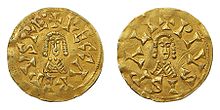 Tremis de oro de Recaredo.    Poco antes de celebrarse el Concilio de Toledo, Recaredo comunicó que dejaba sin efecto la prohibición para la Iglesia de celebrar sínodos provinciales de obispos.  El 8 de mayo del 589 se inició el III Concilio de Toledo. Recaredo hizo profesión de fe católica y anatematizó a Arrio y sus doctrinas, se atribuyó la conversión del pueblo godo y suevo al catolicismo.     Varios obispos arrianos abjuraron públicamente de sus creencias, entre ellos cuatro probablemente suevos: Beccila de Lucus (Lugo), Gardingus de Tute (Tuy), Argiovittus de Portus Cale (Oporto) y Sunnila de Vaceum (Viseo, seguramente de la provincia Lusitana); y otros cuatro godos: Ugnus de Barcino (Barcelona), Fruisclus de Dertosa (Tortosa), Maurila de Palentia (Palencia) y Ubiligisclus de Valentia (Valencia). Sabemos que a la reunión asistió un obispo de Pamplona llamado Loliolo (nombre godo), pero posteriormente la sede dejó de estar representada hasta el año 684.    Las resoluciones del Sínodo arriano de Toledo del 580 fueron condenadas. Asistieron al Concilio setenta y dos obispos, personalmente o mediante delegados (además de los cinco metropolitanos), siendo las figuras principales Leandro de Sevilla (instigador de la conversión de Hermenegildo) y el abad de Servitanum, Eutropio.      Las decisiones del Concilio adquirieron fuerza de ley al publicar el rey un Edicto de confirmación del Concilio. La desobediencia era castigada con graves penas (la confiscación de la mitad de los bienes para los honestiores y el destierro y la pérdida de sus propiedades para los inferiores).La cuarta conspiraciónDespués del concilio, en el año 590 se organizó una nueva conspiración encabezada por Argimundo, cubiculario del rey y dux de una provincia, y por personas influyentes del palacio. Aunque los conjurados pretendían asesinar al rey y proclamar en su lugar a Argimundo, se ignora si intentaban restablecer el arrianismo o actuaban movidos por la ambición de poder. Descubierta la conjura, Argimundo sufrió flagelación, decalvación, amputación de la mano derecha y escarnio público.Cambios sociales      Sabemos que, coincidiendo con la conversión al catolicismo, se produjeron algunos cambios sociales entre los godos: su forma de vestir se adaptó a la de los romanos, desapareciendo los tradicionales broches y hebillas, y las propiedades de los difuntos ya no se enterraron con estos. 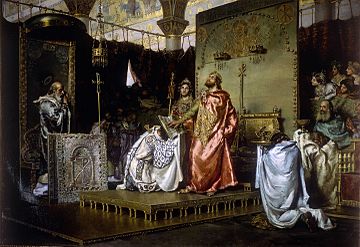 La conversión de Recaredo, de Antonio Muñoz Degrain. 1888.(Palacio del Senado de España, Madrid).Familia de Recaredo Hubo negociaciones para casar a Recaredo con las princesas francas Rigunthis y Clodosinda, pero no consta que dichos enlaces llegaran a celebrarse. Poco antes del III Concilio de Toledo (589), Recaredo casó con la plebeya Baddo, Bado o Bada, con quien desde hacía ya algunos años estaba relacionado y tenido a su hijo Liuva. Su matrimonio fue realizado para complacer a la Iglesia, cuando ya estaba previsto que en dicho Concilio el rey haría profesión pública y solemne de abrazar la fe católica y por consiguiente también por parte del reino. De la importancia del acto es prueba el hecho de que Baddo, su esposa, fuese la única reina visigoda que firmó las actas de un Concilio.    Aunque se ignora la fecha de nacimiento del rey, sí se sabe que Hermenegildo, su hermano mayor, había nacido hacia el 564, por lo que él mismo hubo de nacer el 565 o después de esta fecha. Por tanto, en 589 contaba como máximo 24 años de edad. Su hermano Hermenegildo se casó el 579, contando, pues, 15 años de edad (la princesa Ingundis tendría unos 13 ó 14 años). Las negociaciones para casarlo con Rigunthis se realizaron hacia el 582 ó 583 cuando contaría poco más de 15 años, y las nuevas negociaciones de las que tenemos noticias son del 587, cuando contaba con poco más de 20 años. El enlace ya debía tener cierta urgencia, no por el hecho de que ya era rey (pues la monarquía no era hereditaria), sino por la edad de Recaredo, que inmediatamente casó con Baddo, su antigua concubina.    Su hijo, Liuva, nació hacia el 581 ó 582 (en todo caso antes del 584) era producto de su relación con Baddo antes del matrimonio canónico, extremo apoyado por el texto de la Crónica de San Isidoro, que dice: «Ignobile quidem matre progenitus, sed virtutum indole in signitus» (que podría traducirse por «Fue creado por una madre sin duda oscura, pero destacó su carácter virtuoso»).  La cuestión bizantina    Hacia el 599 hubo una guerra contra los bizantinos, sin que sepamos las causas ni la evolución, aunque parece que la lucha fue favorable a Bizancio, que ocupó diversos territorios (no muy extensos en todo caso). Debió ser tras ello cuando Recaredo solicitó por mediación del Papa una copia del tratado concertado con los bizantinos, que fijaba los límites de la provincia de Spania (se supone que el ejemplar de los visigodos se habría perdido y el ejemplar imperial se supone destruido en un incendio seguramente en el 564 ó 565).    El Papa le respondió que desistiera de ello pues, caso de aparecer el tratado, aun con las presuntas conquistas bizantinas, el reino visigodo resultaría perjudicado, ya que la extensión de la provincia debía ser menor que en el momento del tratado (¿551?, ¿564?).      Como sabemos que Leovigildo había recobrado toda o parte de la región del Estrecho (con Asidona), las regiones cercanas a Málaga y Baza (y tal vez la misma Baza) y probablemente el territorio entre Baza y Málaga, las regiones ocupadas por los bizantinos se situarían bien en la zona costera entre Málaga y Cartagena o bien en la zona del Estrecho.Muerte de Recaredo     Recaredo murió en Toledo de muerte natural, el  21 de diciembre del año 601, y le sucedió su todavía muy joven hijo Liuva II,  del cual distintos autores discrepan sobre su legitimidad.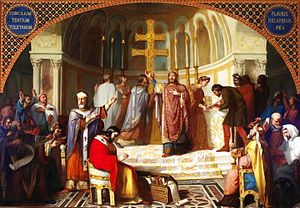 San Hermenegildo 564 - 585https://www.google.es/?gws_rd=ssl#q=Hermenegildo&*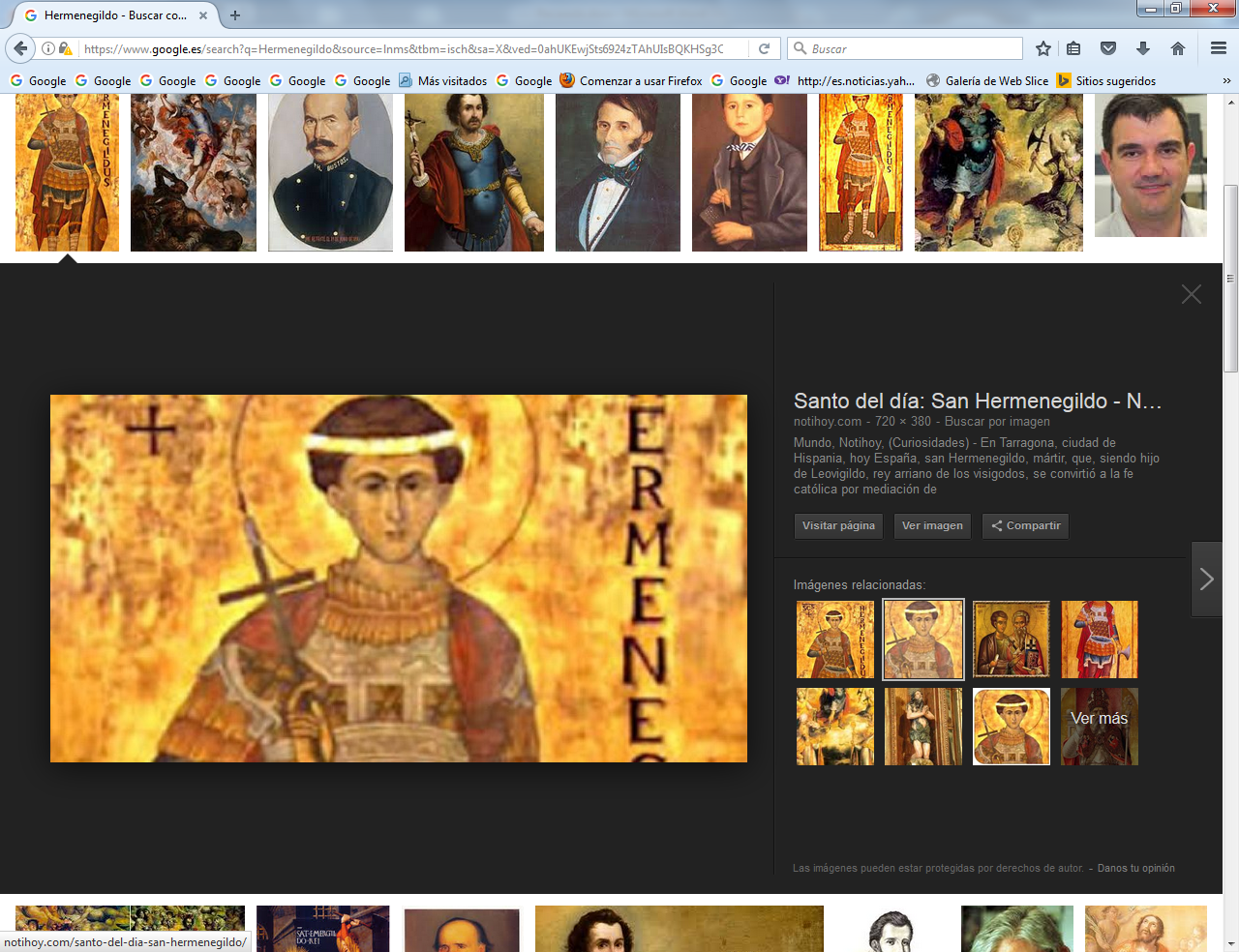    Según una leyenda de la ciudad de Sevilla, San Hermenegildo fue recluido y sufrió martirio en este edificio, que es una torre-puerta de la muralla conocida como Puerta de Córdoba.1 A la derecha está la entrada a la Iglesia de San Hermenegildo.    Hermenegildo (del gótico: Ermen Gild, «inmenso tributo»; Medina del Campo o Sevilla, 564-Tarragona, 13 de abril de 585) fue un príncipe y noble visigodo, hijo del rey Leovigildo y de su primera mujer, y hermano de Recaredo. Fue educado en el arrianismo imperante entre los visigodos de la Península en ese entonces (a diferencia de los hispanorromanos, que eran mayoritariamente católicos). Su conversión al catolicismo lo enfrentó con su padre y provocó una contienda militar, que acabaría con su captura y muerte.    Fue canonizado en 1585 como mártir de la Iglesia Católica; es patrono de los conversos y su festividad se celebra el aniversario de su muerte, el 13 de abril.Biografía   Ya a muy temprana edad, Hermenegildo y su hermano menor Recaredo, fueron asociados al trono paterno (como antes su tío Liuva I había asociado al trono a su hermano Leovigildo). Formado bajo la influencia de san Leandro de Sevilla, que algunos erradamente hacen hermano de su madre, una vez que los matrimonios mixtos eran prohibidos, a los quince años de edad contrajo matrimonio con la princesa católica franca Ingunda, hija de Sigeberto I y Brunegilda, en un intento de estrechar las relaciones iniciadas por el primer matrimonio de su padre. Enviado como gobernador a la provincia de Bética tras su matrimonio, la influencia de su esposa y de Leandro, lo llevaron a la conversión rápidamente.    Los problemas políticos que una conversión en la sucesión real podía ocasionar y las sospechosas relaciones diplomáticas de Hermenegildo con el gobernador bizantino de la vecina provincia de Spania provocaron una creciente tensión en las relaciones con su padre. La dificultad existente entre católicos y arrianos se vio endurecida por la intransigencia de la esposa de Leovigildo, Goswinta.El conflicto armado comenzó en el año 581, y se prolongó hasta 584 (si bien Leovigildo se abocó a él con poca fuerza al principio, pues se encontraba ocupado en el norte). Hermenegildo, que contaba con el apoyo de los bizantinos que operaban desde Cartagena, se vio tácticamente en inferioridad cuando los bizantinos pactaron una alianza con Leovigildo por la cifra de 30.000 solidi de oro.    Leovigildo quiso poner fin a las rebeliones, subyugó la resistencia de Mérida, Badajoz y Cáceres y cortó el paso a los suevos del Rey Miro, el cual quería ayudar a los católicos, pero luego entabló amistad con Leovigildo y regresó a su casa, muriendo días más tarde  Entonces Hermenegildo va refugiándose en una serie de fortalezas y castillos que, uno tras otro, son conquistados por las tropas arrianas de su padre. Finalmente llega a Sevilla, donde se instala en su residencia con su mujer, pero al aproximarse las tropas de su padre y teniendo la fortaleza de Osset cercana decide dirigirse allí para apostarse.3 En 583 fue sitiado en el Castillo de Osset, que se encontraba donde las actuales murallas de San Juan de Aznalfarache, a las puertas de Sevilla. Tras un asedio de más de un año la fortaleza fue derrotada y Hermenegildo debe escapar hacia Córdoba donde pide refugio en una iglesia en el 584.     Su hermano Recaredo, en el nombre de su padre Leovigildo, ofrece a Hermenegildo conservar su vida a cambio de entregarse. Una vez arrestado es trasladado a Sevilla y posteriormente a Valencia. El rey de los francos austrasianos Childeberto II, hermano de su esposa, quiso ayudarle invadiendo la Galia Narbonense. Ante esto, Hermenegildo huye de la cárcel para unirse al ejército franco pero es apresado y será encarcelado en Tarragona.     La esposa de Hermenegildo, después de ser utilizada en conflictos entre el Imperio Bizantino y los reinos francos, escapó a África con su hijo aún lactante, optando por huir a Roma, y pidió asilo en Constantinopla al emperador Mauricio de Bizancio, pero murió en algún punto del trayecto a la capital bizantina, en Sicilia, en 584. Su hijo Atanagildo fue entregado por orden de Mauricio a la madre de ella, con la oposición del propio Leovigildo.    Los principales especialistas en la historia de la Hispania visigoda, como E. A. Thompson, José Orlandis o Luis A. García Moreno, no consideran que la conversión de Hermenegildo fuera la verdadera causa de la revuelta, sino más bien una excusa para ella. Se apoyan para esto en la tolerancia religiosa exhibida durante el reinado de Leovigildo y en los distintos intentos diplomáticos efectuados antes del inicio del conflicto. Más aún, incluso después de la conversión de los visigodos al catolicismo con Recaredo, los cronistas y actas conciliares hacen nula mención de Hermenegildo, su revuelta o su heroísmo, lo cual parece indicar que los visigodos católicos lo consideraban sólo un rebelde y no un mártir.     Aunque no se conservan testimonios independientes del hecho, los Dialogi de Gregorio I aseguran que Hermenegildo rechazó la oferta de perdón de su padre por fidelidad a la fe católica y que fue decapitado por su carcelero, Sisberto, tras negarse a recibir la sagrada comunión de manos de un obispo arriano el día de Pascua de 585. Mucho menos favorable a Hermenegildo es la opinión del historiador franco Gregorio de Tours, muy bien informado del mundo visigodo, quien considera una grave falta que un hijo se alce contra su padre, aunque este sea arriano. A petición del rey Felipe II de España, Sixto V lo canonizó en el milésimo aniversario de su muerte. Junto a San Fernando es el santo patrono de la monarquía española.InscripciónHermenegildo, durante su reinado en la Bética hizo erigir una iglesia, en la que encontramos la siguiente inscripción, que se conserva en el Museo Arqueológico de Sevilla con el nombre de Dintel de San Hermenegildo:5    In nomine Domini anno feliciter secundo regni domini nostri [H]Ermenegildi regis quem persequitur genetor sus dominus Liuvigildus rex in ci[b]vitate [H]Ispa[lense] indictione tertia decima [...]Que se traduce:En el nombre del Señor, en el felizmente segundo año del reino de nuestro señor el rey [H]Ermenegildo (año 582), a quien persigue su padre y señor el rey Leovigildo en la ciudad de Sevilla [... el texto es incompleto y no se puede traducir]